.Intro: 36 Counts (± 14 sec)R Diagonal Step Touch, L Back Diagonal Step Touch,  R Diagonal Back-Together-BackL Back Diagonal Step Touch, R Diagonal Step Touch, L Diag. Fwd-Together-Fwd, ScuffWeave L, Cross Rock, Side, DragRock Back, ¼ Turn L, Hold, Step Pivot ½ L, Run, RunContact: dansenbijria@gmail.comKeep Hanging On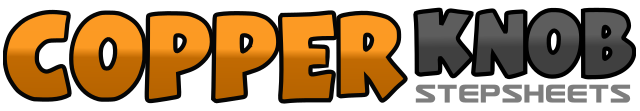 .......Count:32Wall:4Level:Beginner.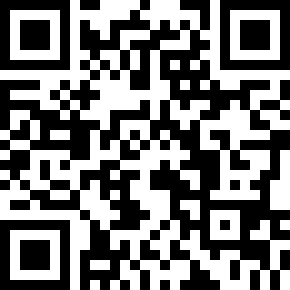 Choreographer:Ria Vos (NL) - October 2017Ria Vos (NL) - October 2017Ria Vos (NL) - October 2017Ria Vos (NL) - October 2017Ria Vos (NL) - October 2017.Music:Keep Hanging On - Chris Isaak : (Album: First Comes The Night)Keep Hanging On - Chris Isaak : (Album: First Comes The Night)Keep Hanging On - Chris Isaak : (Album: First Comes The Night)Keep Hanging On - Chris Isaak : (Album: First Comes The Night)Keep Hanging On - Chris Isaak : (Album: First Comes The Night)........1-2Step R Fwd to R Diagonal, Touch L Next to R3-4Step L Back to L Diagonal, Touch R Next to L5-6Step R Back to R Diagonal, Step L Next to R7-8Step R Back to R Diagonal, Touch L Next to R1-2Step L Back to L Diagonal, Touch R Next to L3-4Step R Fwd to R Diagonal, Touch L Next to R5-6Step L Fwd to L Diagonal, Step R Next to L7-8Step L Fwd to L Diagonal, Scuff R Across L1-2Cross R Over L, Step L to L Side3-4Step R Behind L, Step L to L Side5-6Cross Rock R Over L, Recover on L7-8Step R Big Step to R Side, Drag L Towards R1-2Rock Back on L, Recover on R3-4¼ Turn L Step Fwd on L, Hold5-6Step Fwd on R, Pivot ½ Turn L7-8‘Run’ Fwd on R-L